Basilic tropical ou exotique    Ocimum basilicum ssp (sous espèce) basilicum Famille : Lamiacées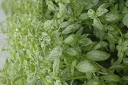 Etymologie :Du grec basilikon ,basileus ;plante royaleElevée en l’honneur de DieuComposition :Oxydes ; 1-8cinéoleAlcools linalolPhénols eugenol 1%phenols  methyl-ether estragolEthers 70 a 90% (qui en font un antispasmodique majeur)MonoterpenolsEugenolméthyl-etherPropriétés :Antispasmodique agissant sur tout le système digestif, aérophagie,Chez les sujets nerveux dont la digestion est ralentieDécongestionne les voies hépatobiliairesAnti-inflammatoire sur l’arthriteAntivirale en cas de zona, hépatiteAnti-inflammatoire importantAntiseptique, antiviral majeurStimulant général anti-anxiété Equilibrant nerveuxMucolytique Indications :Dermatose virales : herpes, Zona, verruesPathologies virales Spasmophilie, angoisse, insomnies, nervosité, stressRhume des foinsDouleur des articulations et des muscles, crampes, contractures.Colites spasmodiques, nausées inflammations, dyspepsie, flatulences Règles douloureusesMode d’emploi :Voie internes : Sur une amande, cuillerée d’huile d’olive, mie de pain ou, mielEviter les sucres si possibles2 a 6 gouttes par jours, en plusieurs prisesPour les affections de terrains ou rééducation du système digestif 3 fois 1 goutte par jour sur une cure de plusieurs mois avec toujours des fenêtres thérapeutiques c’est a dire des arrêts de 10 a 15 jours par mois, Attention de Respecter les doses ne pas abuser !En massage :Dilution a 20% sur le plexus solaire, le bas ventre En bain (toujours utiliser un Disper type Solubol (voir magasin diététique bio coop..) pour la dispersion de l’ huile dans le bainPropriétés énergétiques :Apaise les peurs, le stress la nervosité, équilibre nerveuxAide l’enfant hyperactifFavorise la concentration et la mémorisationDissout les fatigues et rigidité mentales.Chakra du plexus solaire Couleur jaune et vert